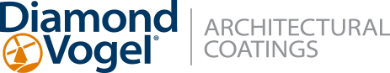 Diamond          VogelDiamond          VogelDiamond          VogelElevate Интерьерная Латексная Ультра-Матовая Краска для Потолка ОПИСАНИЕ ПРОДУКТАElevate Interior Latex Ultra Flat Ceiling Paint (Интерьерная Латексная Ультра Матовая Краска для потолка)- эластичная (латексная) краска, создана по специальной технологии для покраски плоских потолков. Благодаря своей абсолютной матовости Elevate снижает или часто исключает видимость дефектов окрашиваемого потолка и создает чрезвычайно привлекательную, ровную поверхность. Elevate уменьшает затраты на рабочую силу и сокращает трудозатраты за счет потрясающих качеств растекаемости, выравнивающей способности и повышенной устойчивости к брызгам. С Elevate вам захочется красить потолки. ИСПОЛЬЗОВАНИЕПредназначен для использования в качестве финишного покрытия на потолках жилых или коммерческих помещений из штукатурки, гипсокартона, стеновых панелей, дерева или кирпичной кладки. БАЗЫ, КОЛИЧЕСТВО КОЛОРАНТОВDF-1520 White Base 0–2 унций/галлон ФИЗИЧЕСКИЕ СВОЙСТВА (DF-1520)Тип связующего вещества  -  Винил-акриловый полимерРастворитель и очиститель   -   ВодаГлянцевитость                           -  0-5 единиц под углом 85°Сухой остаток по весу             -   59 %Сухой остаток по объёму       -   40 %Толщина сухой плёнки           -   0,076 – 0,102 ммУкрывная способность           -   15,9 – 25 м²/галВремя высыхания при 21°С и 50% влажности:на отлип - 1–2 часа, для перекраски - 4 часаVOC (Вредные летучие соединения)       -       < 50 г/л  Время высыхания может варьироваться в зависимости от температуры, влажности и степени движения воздуха. ИНСТРУКЦИЯ ПО ПРИМЕНЕНИЮПоверхности: гипсокартон, сухая штукатурка, чёрный металл, гальванизированный металл, алюминий, дерево, гладкие или пористые строительные блоки.1 слой - соответствующего типу поверхности грунта2 слоя Elevate Interior Latex UF Ceiling PaintПОДГОТОВКА ПОВЕРХНОСТИВсе поверхности должны быть затвердевшими, чистыми, прочными, сухими и свободными от грязи, пыли, высолов, воска, масла, жира, мела и любых других загрязнений, которые могут помешать адгезии нового покрытия. Перед нанесением этого продукта необходимо правильно подготовить и загрунтовать окрашиваемую поверхность.Каменная кладка, бетон, бетонные блокиПеред нанесением покрытия новый бетон и раствор должны затвердеть не менее 30 дней при 22°C. Выровняйте все выступы и удалите брызги раствора и все растворимые соли на поверхности. Деревянные поверхности Зашлифуйте деревянные поверхности. Заделайте отверстия от гвоздей и любые недостатки шпатлевкой для дерева и зашлифуйте. Удалите пыль.Гипсовые поверхности Перед нанесением покрытия новая штукатурка должна затвердеть не менее 30 дней при 22°C. Отшлифуйте гладко и удалите пыль. Заполните трещины шпаклевкой, дайте высохнуть и отшлифуйте. Удалите шлифовальную пыль.Этот лист данных содержит общие рекомендации и не предназначен для ограничения использования этого продукта. Для подтверждения результатов всегда рекомендуется использовать тестовые площадки. Для получения более подробных рекомендаций обратитесь к местному торговому представителю Diamond Vogel. ИНСТРУКЦИЯ ПО ПРИМЕНЕНИЮПоверхности: гипсокартон, сухая штукатурка, чёрный металл, гальванизированный металл, алюминий, дерево, гладкие или пористые строительные блоки.1 слой - соответствующего типу поверхности грунта2 слоя Elevate Interior Latex UF Ceiling PaintПОДГОТОВКА ПОВЕРХНОСТИВсе поверхности должны быть затвердевшими, чистыми, прочными, сухими и свободными от грязи, пыли, высолов, воска, масла, жира, мела и любых других загрязнений, которые могут помешать адгезии нового покрытия. Перед нанесением этого продукта необходимо правильно подготовить и загрунтовать окрашиваемую поверхность.Каменная кладка, бетон, бетонные блокиПеред нанесением покрытия новый бетон и раствор должны затвердеть не менее 30 дней при 22°C. Выровняйте все выступы и удалите брызги раствора и все растворимые соли на поверхности. Деревянные поверхности Зашлифуйте деревянные поверхности. Заделайте отверстия от гвоздей и любые недостатки шпатлевкой для дерева и зашлифуйте. Удалите пыль.Гипсовые поверхности Перед нанесением покрытия новая штукатурка должна затвердеть не менее 30 дней при 22°C. Отшлифуйте гладко и удалите пыль. Заполните трещины шпаклевкой, дайте высохнуть и отшлифуйте. Удалите шлифовальную пыль.Этот лист данных содержит общие рекомендации и не предназначен для ограничения использования этого продукта. Для подтверждения результатов всегда рекомендуется использовать тестовые площадки. Для получения более подробных рекомендаций обратитесь к местному торговому представителю Diamond Vogel.Diamond VogelDiamond VogelDiamond VogelElevate Интерьерная Латексная Ультра-Матовая Краска для ПотолкаПОДГОТОВКА ПОВЕРХНОСТИПоверхности гипсокартона Заполните отверстия от гвоздей и дефекты шпаклевкой и дайте высохнуть. Зашлифуйте стыки ленты и зашпаклеванные участки и удалите пыль. Новый гипсокартон следует загрунтовать подходящей грунтовкой.Оцинкованные/алюминиевые метал.поверхностиПротрите поверхность растворителем, чтобы удалить загрязнения, затем используйте раствор для травления или отшлифуйте поверхность шлифованием. Поверхность должна быть матовой и слегка шероховатой; при необходимости используйте травильный раствор или песок.Поверхности из черных металловУдалите рыхлую ржавчину и прокатную окалину с помощью ручного или механического абразивного инструмента (см. SSPC-SP-2 или SSPC-SP-3).Ранее окрашенные поверхности• Очистите поверхность от любых загрязнений. При наличии масла или смазки необходимо использовать очиститель / обезжириватель. • Удалите все отслаивающиеся покрытия и ржавчину соскабливанием, шлифованием или другим методом шлифовки. Тусклые глянцевые, гладкие и/или непористые поверхности обработать наждачной бумагой.• При необходимости заполните полости и другие углубления. Нанесите соответствующую грунтовку.ПлесеньУдалите, используя раствор из одной части бытового отбеливателя и трех частей воды. Нанесите на пораженные плесенью участки и потрите. Оставьте раствор на поверхности в течение 3-5 минут, затем полностью смойте и дайте высохнуть перед нанесением покрытия.НАНЕСЕНИЕ• Перемешайте материал перед нанесением. Смешайте все банки краски одного цвета для обеспечения однородности цвета.• Наносить кистью, валиком или распылителем. Синтетическая кисть хорошего качества облегчит нанесение. Выберите валик, соответствующий текстуре покрываемой поверхности. Рекомендуется использовать насадки для оборудования безвоздушного типа с размером сопла от 0,015 до 0,019 дюйма 0.38 – .• Наносите продукт ровными слоями и сохраняйте влажный край. Дайте продукту высохнуть между слоями. • Не разбавляйте.ОКРУЖАЮЩИЕ УСЛОВИЯЗащищайте продукт от замерзания до и во время нанесения. Минимальная температура поверхности и воздуха, необходимая для нанесения, составляет 10°C и как минимум на 3°C выше точки росы. На отверждение влияют температура, влажность и движение воздуха. Высыхание должно длиться не менее восьми часов для достижения надлежащего образования пленки. Применение при повышенных температурах, ветровых условиях и/или низкой влажности может потребовать специальных процедур нанесения для достижения надлежащего образования пленки.ЧИСТКАНемедленно смойте пролитую краску теплой водой с мылом. Сразу после использования промойте руки и инструмент теплой водой с мылом. После очистки промойте распылительное оборудование уайт-спиритом, чтобы предотвратить ржавление оборудования.Покрытие должно полностью затвердеть перед тем, как пытаться мыть поверхность. Время полного отверждения (полимеризации) зависит от температуры и влажности, от 14 до 28 дней.ПредупреждениеТолько для интерьерного использования.Не предназначен для использования на полах.Не применять при температуре ниже 10°С.Беречь от замерзания.Не принимайте внутрь.Используйте при соответствующей вентиляции.ХРАНИТЕ В НЕДОСТУПНОМ ДЛЯ ДЕТЕЙ МЕСТЕНАНЕСЕНИЕ• Перемешайте материал перед нанесением. Смешайте все банки краски одного цвета для обеспечения однородности цвета.• Наносить кистью, валиком или распылителем. Синтетическая кисть хорошего качества облегчит нанесение. Выберите валик, соответствующий текстуре покрываемой поверхности. Рекомендуется использовать насадки для оборудования безвоздушного типа с размером сопла от 0,015 до 0,019 дюйма 0.38 – .• Наносите продукт ровными слоями и сохраняйте влажный край. Дайте продукту высохнуть между слоями. • Не разбавляйте.ОКРУЖАЮЩИЕ УСЛОВИЯЗащищайте продукт от замерзания до и во время нанесения. Минимальная температура поверхности и воздуха, необходимая для нанесения, составляет 10°C и как минимум на 3°C выше точки росы. На отверждение влияют температура, влажность и движение воздуха. Высыхание должно длиться не менее восьми часов для достижения надлежащего образования пленки. Применение при повышенных температурах, ветровых условиях и/или низкой влажности может потребовать специальных процедур нанесения для достижения надлежащего образования пленки.ЧИСТКАНемедленно смойте пролитую краску теплой водой с мылом. Сразу после использования промойте руки и инструмент теплой водой с мылом. После очистки промойте распылительное оборудование уайт-спиритом, чтобы предотвратить ржавление оборудования.Покрытие должно полностью затвердеть перед тем, как пытаться мыть поверхность. Время полного отверждения (полимеризации) зависит от температуры и влажности, от 14 до 28 дней.ПредупреждениеТолько для интерьерного использования.Не предназначен для использования на полах.Не применять при температуре ниже 10°С.Беречь от замерзания.Не принимайте внутрь.Используйте при соответствующей вентиляции.ХРАНИТЕ В НЕДОСТУПНОМ ДЛЯ ДЕТЕЙ МЕСТЕ